Beszámoló a BHRG Alapítvány 2020. évi munkájárólA BHRG Alapítvány a korai fejlesztésben, korai intervencióban tevékenykedő, az eltérő fejlődésű gyermekekkel, családjaikkal és az őket körülvevő szakemberekkel foglalkozó szervezet. 2020. szeptemberéig 3 hónapos kortól 12 éves korig fogadtuk a sérült idegrendszerű, eltérően fejlődő gyermekeket, valamint az ép intellektusú, de tanulási, viselkedési vagy mozgási problémákkal küzdőket speciális, az idegrendszeri érést alakító mozgásterápiás fejlesztésre. Szeptembertől ezt a tevékenységet rendszerszintű átszervezés kapcsán már támogatóként segítjük: igyekszünk biztosítani, hogy minél több rászoruló gyermek kaphassa meg a számára indokolt speciális kezelést. Az alkalmazott vizsgálati és terápiás módszerek egy speciálisan kifejlesztett rendszer, a BHRG modell részei, komplexitásuknál fogva hatékonyan segítik az eltérő fejlődésű gyermekek állapotának javulását.  A terápiák szárazföldi és vízi közegben is zajlanak.III. kerületi központunkban a pandémia miatt speciális helyzetben kb. 300 koraszülött, megkésett beszéd- és mozgásfejlődésű, hiperaktív, autista, figyelemzavaros, viselkedési nehézségekkel küzdő és iskola éretlen gyermek kapott egyéni és/vagy csoportos fejlesztést.Az alkalmazott kétféle fejlesztési formából az egyéni terápiás alkalmakon a szülők koterapeutaként kapcsolódnak be a fejlesztési folyamatba, amivel egyben szülői kompetenciájuk is fejlődik. A terápia betanítási fázisában a szülő megtanulja mit és hogyan kell otthon végeznie gyermekével, ami egy fajta keretet is jelent a családi életben, hiszen ezeket a gyakorlatokat a terapeutával egyeztetve heti 3-5 alkalommal kell végig csinálniuk a kívánt eredmény elérése érdekében. A gyermekkel töltött terápiás idő – lehetőség szerint  - mindkét szülő bevonásával indirekt családépítő jellegű. Azok a családok, akik enyhébben eltérően fejlődő gyermeket nevelnek, a társadalmi megítélésben ugyan kevesebb negatív visszajelzést kapnak - összehasonlítva azokkal, akik súlyosabban sérült gyermekkel élnek – mégis szociális kapcsolataik fenntartása nehezítetté válhat, saját gyermekük képességeinek, a felé támasztott követelményeknek megítélése eltolódhat. A  szülők pszichés támogatása, személyes tanácsadásuk a terápiás folyamat része; problémaorientált, empatikus kollégáink folyamatos kapcsolatban állnak a családokkal. A vírushelyzethez alkalmazkodva az Alapítvány honlapján az otthoni helyzetben hasznosítható tanácsokat, ötleteket osztottunk meg a szülőkkel; lehetőségük volt az online konzultáció igénybe vételére.A 2020-as évben intenzív fejlesztő nyári táborokat valósítottunk meg több mint 120 gyermek részére, akik szárazföldi és vízi terápiás órákon ügyesedhettek, fejlődött finommotorikájuk, kognitív képességeik. A gyermekek folyamatos szakmai irányítással próbálták ki saját lehetőségeiket, és kaptak megfelelő megsegítést mozgásuk pontosításában, viselkedésük szabályozásában, okosságuk fejlesztésében.A rászoruló családok a Lakatos Katalin Ösztöndíj keretében jelentkezhettek a terápiák finanszírozását segítő támogatásra. A 2020. évben nyolc család vette igénybe ezt a lehetőséget.A BHRG Alapítvány működésének egyik kiemelt célja hatékony szakmai együttműködési rendszerek kialakítása a gyermekek ellátásában közreműködő szakemberekkel országos szinten, illetve a gyógypedagógusok, fejlesztő pedagógusok, óvodapedagógusok, pszichológusok, gyógytornászok, védőnők továbbképzése. Ezt a folyamatot 2020-ban két   konferencia megszervezésével támogattuk: februárban Eltérő fejlődés a gyakorlatban – Hiperaktivitás, szenzoros feldolgozási zavarok, autizmus, tik zavarok témában még személyes részvétellel Szegeden,  2020. októberében online formában Szemelvények a neurológia köréből gyermekekkel foglalkozó szakembereknek címmel tartottuk meg.A két konferencián több, mint 500 fő vett részt.Ebben az évben először rendeztük meg a BHRG Alapítvány jótékonysági bálját, ahol közel 100 résztvevő támogatta személyes részvételével céljaink megvalósulását, formálta szakmai kapcsolatait.Társadalmunk tagjainak közösségi beilleszkedése, és ezáltal munkaerőpiaci beválása alapvetően függ attól, hogy milyen biológiai, pszichés, anyagi és szociális háttérrel rendelkeznek. A BHRG Alapítvány a gyerekek viselkedésének  pontosabb értelmezésével, neuroszenzomotoros vizsgálatával, hatékony terápia biztosításával, szükség esetén a megfelelő szakemberhez irányításával tud a családoknak segíteni, és a társadalmi folyamatok pozitív irányú elmozdításában részt venni. Az előző évben megkezdett kapcsolatot fenntartottuk Bicske szegregált régiójában a HHH gyermekeket nevelő családokkal.A 2020-as évben egy négy nemzet bevonásával zajló Erasmus+ pályázati időszak kezdődött, melyben a BHRG Alapítvány is részt vesz. Ez egy hároméves időszakot felölelő munka az eltérő fejlődésű gyermekeket támogató ismeretterjesztésre és a családok kommunikációjának hatékonyabbá tételére fókuszál.  A projekt részben folytatása a korábbi időszakban létre hozott „Fejlődjünk együtt” kiadvány szellemiségének.A kiadványt nagy példányszámban adtuk át többek között szülőknek, védőnőknek, mozgásterapeutáknak  rendezvényeinken.Az őszi időszakban szakmai továbbképzést szerveztünk TSMT mozgásterapeutáknak a Mozgáskotta módszer megismerésére.Beszerzések: a 2020-as évben a kiadások minimalizálása volt az elsődleges célunk, az adó 1 %-os támogatásokból származó összeget  elhasználódott tornatermi eszközök cseréjére fordítottuk.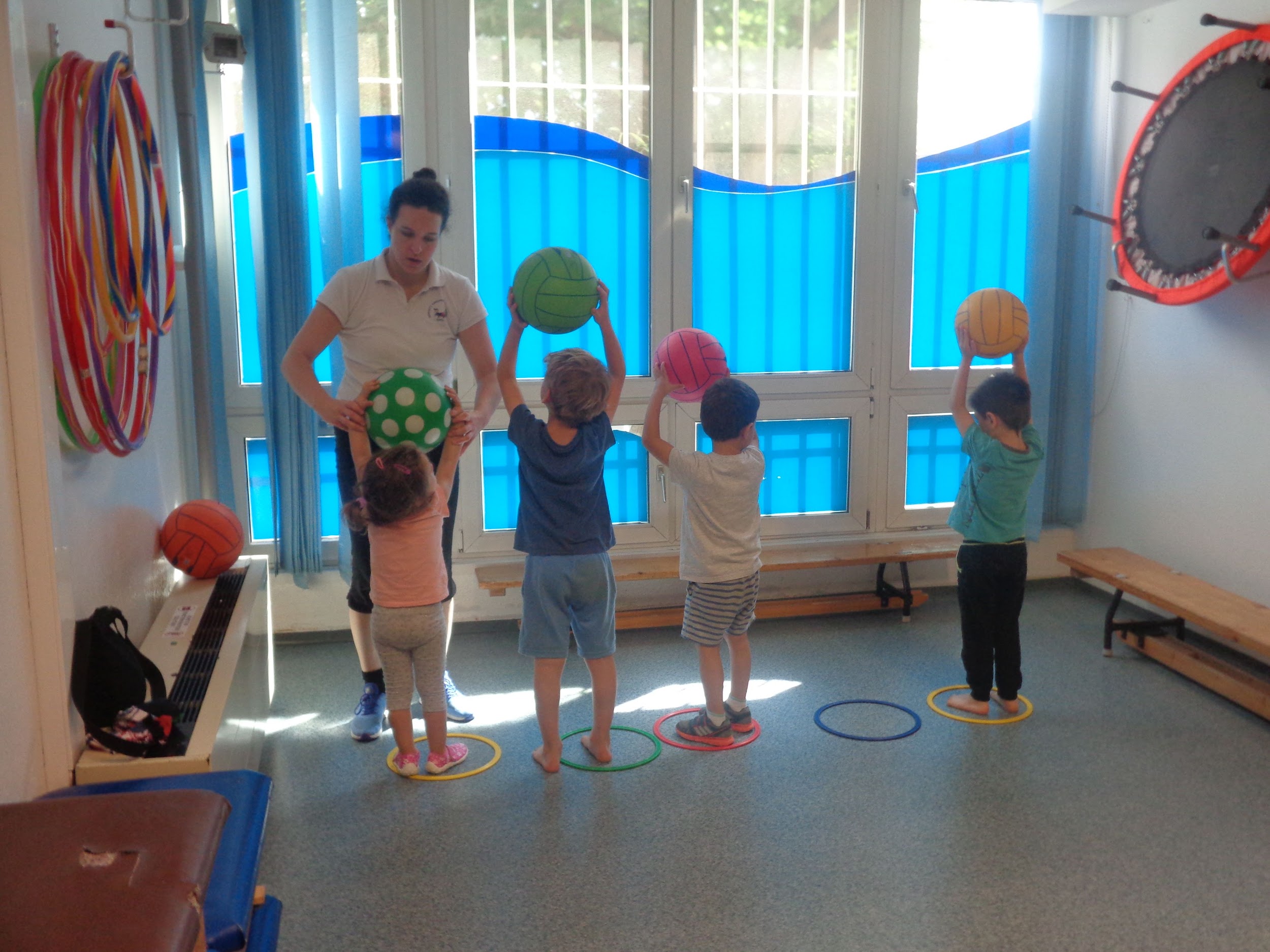 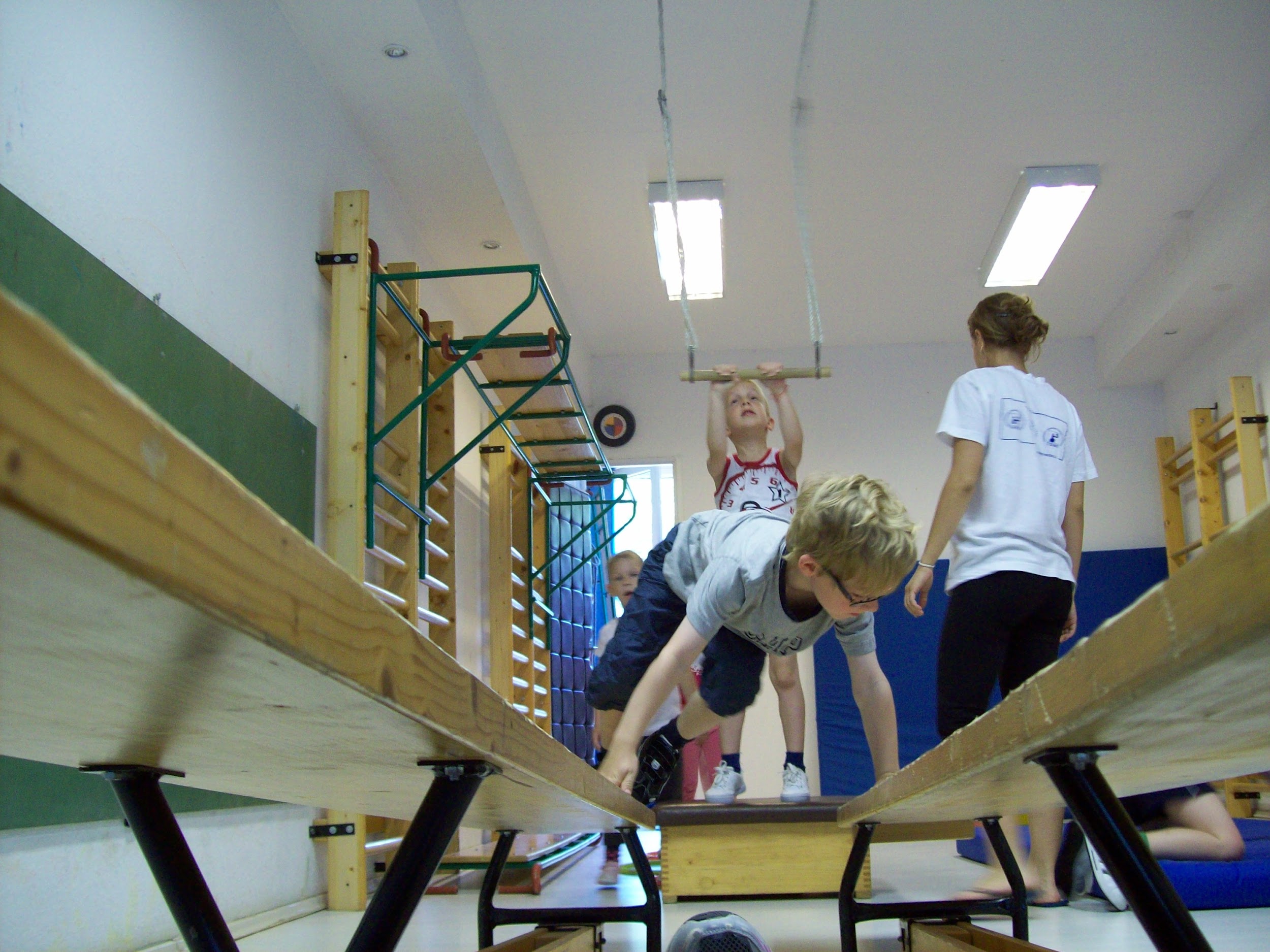 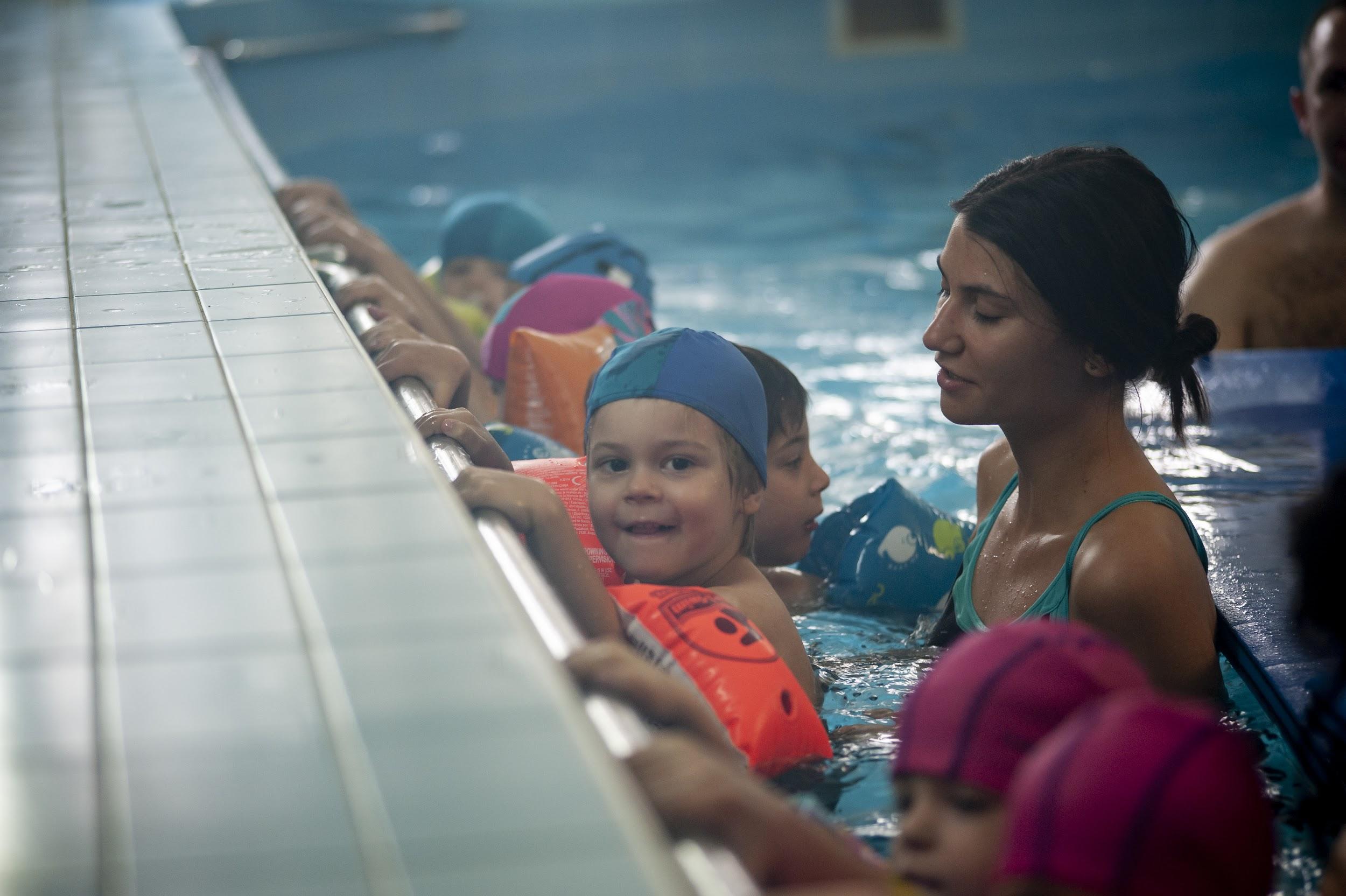 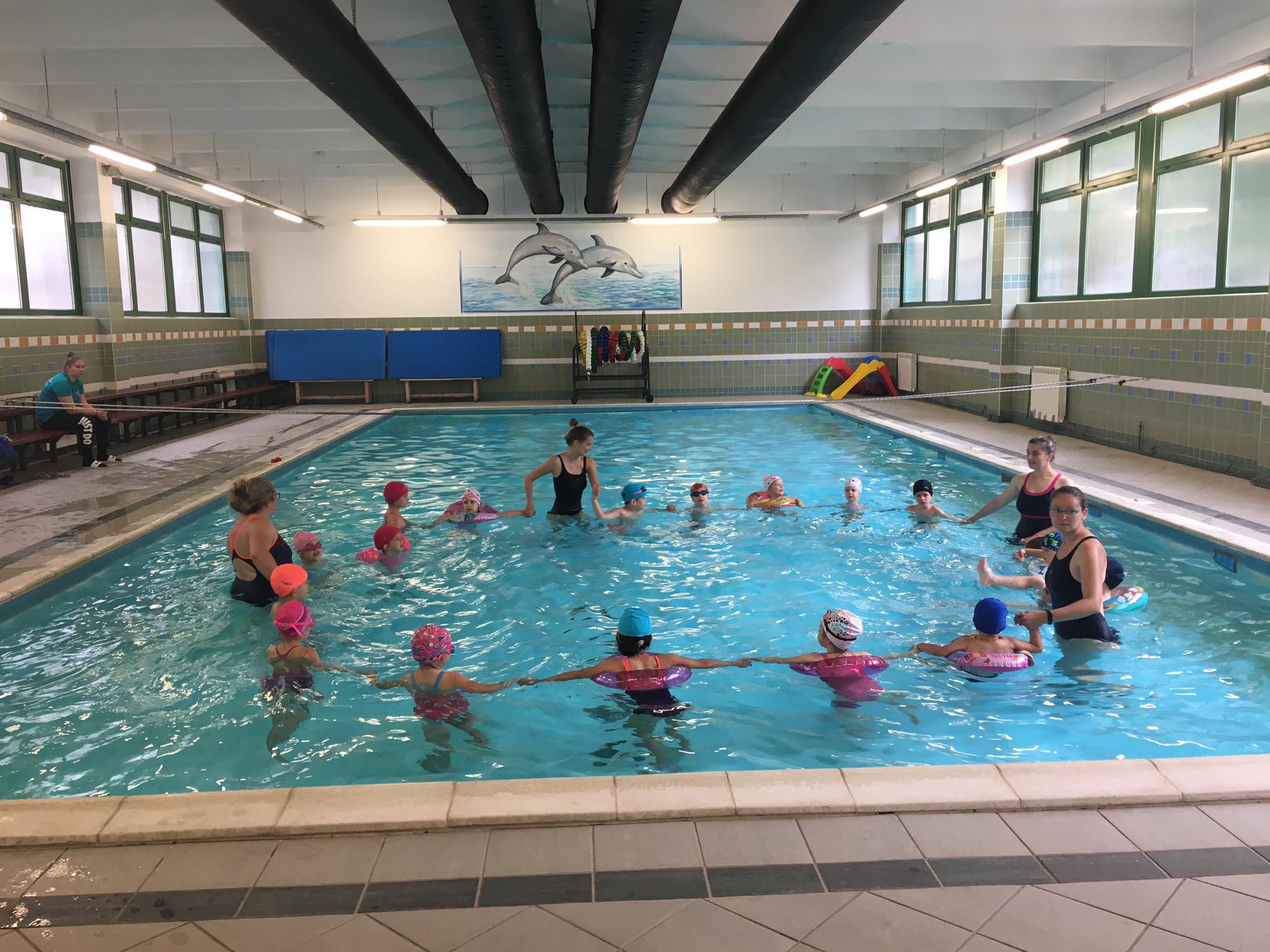 